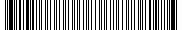 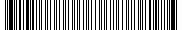 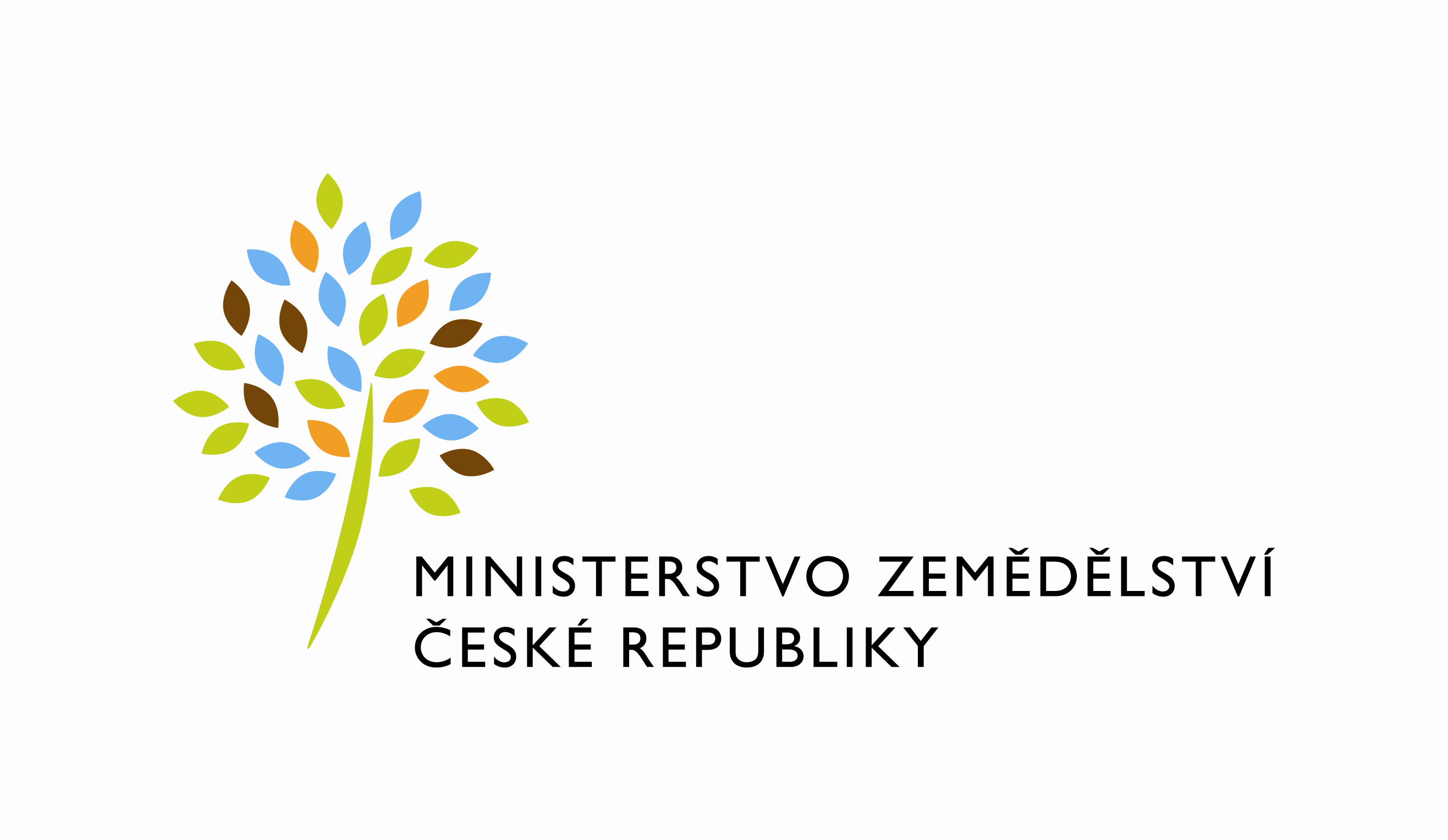  Požadavek na změnu (RfC) – Z32276a – věcné zadáníZákladní informaceStručný popis a odůvodnění požadavkuPopis požadavkuPožadavek zahrnuje implementaci doplňkových funkcionalit, které mají usnadnit každodenní uživatelskou práci s registrem jak běžným uživatelům, tak především administrátorům RDM (MZe a ÚOHS) při výkonu jejich agendy. Odůvodnění požadované změny (změny právních předpisů, přínosy)Z dosavadní uživatelské praxe MZe a ÚOHS, coby správců aplikace, vyplynula potřeba doplnit RDM o nové funkcionality, které administrátorům umožní efektivněji plnit jejich úlohu správy RDM, a to včetně přidání funkcí pro usnadnění výkonu navázané agendy – vedení správních řízení k RDM při pozdních zápisech podpor. Z praxe běžných uživatelů je pak žádoucí optimalizace rychlosti vyhledávání v RDM, která je (zejména při vyhledávání subjektů dle IČO) v poslední době zatížena prodlevami. Rizika nerealizaceBez implementace navrhovaných úprav nedojde k žádoucímu zefektivnění uživatelské práce s RDM. Zejména funkcionality ke správnímu řízení (3.3 a 3.4) jsou v případě rozsáhlejších řízení spojeny se značnou zátěží personálních a časových kapacit pro správce RDM. Podrobný popis požadavkuPředmětem řešení budou níže uvedené úpravy:Seřazení vyhledaných podpor vždy od nejnovějších po nejstaršíBude provedena změna implicitního řazení vyhledaných podpor z ID podpory na řazení 
od nejnovější po nejstarší dle data poskytnutí podpory. Možnost změnit třídění kliknutím na záhlaví seznamu zůstane zachována.Požadavek ÚOHS na hromadný tisk detailů podporySeznam vyhledaných podpor ve formuláři pro jejich vyhledávání bude rozšířen o možnost výběru jednotlivých podpor nebo i všech vyhledaných podpor pro hromadný tisk detailu podpory do PDF souboru.Detail podpory v pdf bude vzhledově podobný výstupu detailu podpory na obrazovku. Provedení bude černobílé vyjma loga ÚOHS a MZe.Vzor: xxxZpracování pdf výstupu bude synchronní. Počáteční limit pro zpracování vybraných podpor do pdf výstupu bude konfiguračně nastaven na 200 podpor tak, aby bylo možné jej v případě potřeby měnit bez nutnosti nasazení celé aplikace.Požadavek ÚOHS na export šablony pro Word s údaji o pozdě zapsaných podporách a jejich příjemcích (pro správní řízení)Pro účely správního řízení bude připraven export vybraných záznamů podpor do textového řetězce. Pro výběr bude využita stejná funkcionalita jako v bodě 3.2.Textový řetězec bude složen následovně a bude se opakovat pro každou vybranou podporu:podpora malého rozsahu poskytnutá příjemci – «jméno subjektu», se sídlem «adresa», dne «datum_poskytnutí» a zapsaná do centrálního registru dne «datum_zapsání», kde je evidována pod identifikačním číslem ID «identifikátory_podpor»;Generování tohoto textového řetězce bude dostupné administrátorovi RDM po stisknutí nového tlačítka „Podklad pro SŘ“ v nabídce vyhledání podpory. Vygenerovaný textový řetězec bude zobrazen v dialogovém okně a bude možné jej uložit do clipboardu pro následné vložení 
do libovolného dokumentu.Vygenerovaný textový řetězec ve formě textových souborů podle poskytovatelů (poskytovatel bude uveden v názvu souboru) bude i součástí mailu s podporami zadanými po termínu, který je jednou týdně zasílán ÚOHS a MZe.Zpřístupnění statistiky „Příjemci podle limitů“ pro všechny uživatele (role) bez rozdílů.Statistika „Příjemci podle čerpání limitů“ bude nově zpřístupněna všem uživatelům, kteří mají libovolnou roli RDM.Přidání uživatelského slučování záznamů v číselníku režimů podporyČíselník režimů podpory bude rozšířen o funkcionalitu slučování režimů podpory. Funkcionalita bude dostupná pouze administrátorovi RDM.Administrátor vybere dva režimy podpory a určí, který požaduje v RDM ponechat. Případné podpory u rušeného režimu budou převedeny do režimu podpory, který bude v RDM ponechán. U slučovaných režimů podpory bude uveden jejich počet.Změna se promítne do historie změn v detailu podpory.Optimalizace rychlosti pro vyhledáváníPro zvýšení rychlosti vyhledávání subjektů bude provedena revize použitých indexů v DB tak, 
aby se dosáhlo zvýšení rychlosti vyhledávání (např. vyhledávání podle IČO).Systémový identifikátor způsobu zápisu podpory (zápis přes GUI vs. WS)Tabulka podpor (D i H tabulka) bude rozšířena o informaci, zda byla podpora zapsána/editována službou. Informace bude uvedena v samostatném sloupci DB. Informace, zda byla podpora zapsána službou, nebude zpětně u již existujících záznamů doplněna.Dopady na IS MZe(V případě předpokládaných či možných dopadů změny na infrastrukturu nebo na bezpečnost je třeba si vyžádat stanovisko relevantních specialistů, tj. provozního, bezpečnostního garanta, příp. architekta.).Na provoz a infrastrukturuBez dopadu.Na bezpečnostBez dopadu.Na součinnost s dalšími systémyBez požadavku na součinnost.Požadavky na součinnost AgriBus(Pokud existují požadavky na součinnost Agribus, uveďte specifikaci služby ve formě strukturovaného požadavku (request) 
a odpovědi (response) s vyznačenou změnou.)Bez požadavku na součinnost.Požadavek na podporu provozu naimplementované změny(Uveďte, zda zařadit změnu do stávající provozní smlouvy, konkrétní požadavky na požadované služby, SLA.)Bez dopadu.Požadavek na úpravu dohledového nástroje(Uveďte, zda a jakým způsobem je požadována úprava dohledových nástrojů.)Bez dopadu.Požadavek na dokumentaciV připojeném souboru je uveden rozsah vybrané technické dokumentace – otevřete dvojklikem:   xxx Dohledové scénáře jsou požadovány, pokud Dodavatel potvrdí dopad na dohledové scénáře/nástroj. U dokumentů, které již existují, se má za to, že je požadována jejich aktualizace. Pokud se požaduje zpracování nového dokumentu namísto aktualizace stávajícího, uveďte toto explicitně za názvem daného dokumentu, např. „Uživatelská příručka – nový“.Provozně-technická dokumentace bude zpracována dle vzorového dokumentu, který je připojen – otevřete dvojklikem:       xxxAkceptační kritériaPlnění v rámci požadavku na změnu bude akceptováno, jestliže budou akceptovány dokumenty uvedené v tabulce výše v bodu 5, budou předloženy podepsané protokoly o uživatelském testování a splněna případná další kritéria uvedená v tomto bodu. Základní milníkyPřílohyŽádné.Podpisová doložkaB – nabídkA řešení k požadavku Z32276Návrh konceptu technického řešení  Viz část A tohoto PZ, body 2 a 3.Uživatelské a licenční zajištění pro ObjednateleV souladu s podmínkami smlouvy 391-2019-11150.Dopady do systémů MZeNa provoz a infrastrukturu(Pozn.: V případě, že má změna dopady na síťovou infrastrukturu, doplňte tabulku v připojeném souboru - otevřete dvojklikem.)     xxxBez dopaduNa bezpečnostNávrh řešení musí být v souladu se všemi požadavky v aktuální verzi Směrnice systémové bezpečnosti MZe. Upřesnění požadavků směrnice ve vztahu k tomuto RfC:Na součinnost s dalšími systémyBez dopaduNa součinnost AgriBusBez dopaduNa dohledové nástroje/scénářeBez dopaduOstatní dopady(Pozn.: Pokud má požadavek dopady do dalších požadavků MZe, uveďte je také v tomto bodu.)Bez dopaduPožadavky na součinnost Objednatele a třetích stran(Pozn.: K popisu požadavku uveďte etapu, kdy bude součinnost vyžadována.)Harmonogram plněníPracnost a cenová nabídka navrhovaného řešenívčetně vymezení počtu člověkodnů nebo jejich částí, které na provedení poptávaného plnění budou spotřebovány(Pozn.: MD – člověkoden, MJ – měrná jednotka, např. počet kusů)PřílohyPodpisová doložkaC – Schválení realizace požadavku Z32276Specifikace plněníPožadované plnění je specifikováno v části A a B tohoto RfC. Dle části B bod 3.2 jsou pro realizaci příslušných bezpečnostních opatření požadovány následující změny:Uživatelské a licenční zajištění pro Objednatele (je-li relevantní):Požadavek na součinnost(V případě, že má změnový požadavek dopad na napojení na SIEM, PIM nebo Management zranitelnosti dle bodu 1, uveďte také požadovanou součinnost Oddělení kybernetické bezpečnosti.)Harmonogram realizacePracnost a cenová nabídka navrhovaného řešenívčetně vymezení počtu člověkodnů nebo jejich částí, které na provedení poptávaného plnění budou spotřebovány(Pozn.: MD – člověkoden, MJ – měrná jednotka, např. počet kusů)PosouzeníBezpečnostní garant, provozní garant a architekt potvrzují svým podpisem za oblast, kterou garantují, správnost specifikace plnění dle bodu 1 a její soulad s předpisy a standardy MZe
a doporučují změnu k realizaci. (Pozn.: RfC se zpravidla předkládá k posouzení Bezpečnostnímu garantovi, Provoznímu garantovi, Architektovi, a to podle předpokládaných dopadů změnového požadavku na bezpečnost, provoz, příp. architekturu. Koordinátor změny rozhodne, od koho vyžádat posouzení dle konkrétního případu změnového požadavku.)SchváleníVěcný garant svým podpisem potvrzuje svůj požadavek na realizaci změny za cenu uvedenou v bodu  5 - Pracnost a cenová nabídka navrhovaného řešení.(Pozn.: Oprávněná osoba se uvede v případě, že je uvedena ve smlouvě.)VysvětlivkyID PK MZe:629Název změny:Rozvojové požadavky 2021Rozvojové požadavky 2021Rozvojové požadavky 2021Rozvojové požadavky 2021Datum předložení požadavku:Datum předložení požadavku:Požadované datum nasazení:Kategorie změny:Normální       Urgentní  Priorita:Vysoká    Střední     Nízká Oblast:Aplikace         Zkratka: RDMOblast:Aplikace         Typ požadavku: Legislativní    Zlepšení    Bezpečnost Oblast:Infrastruktura  Typ požadavku:Nová komponenta    Upgrade   Bezpečnost    Zlepšení    Obnova  RoleJméno Organizace /útvarTelefonE-mailŽadatel:Martina Břešťovská17112221812092martina.brestovska@mze.czMetodický/věcný garant:Pavel Mistrík17112221812020pavel.mistrik@mze.czKoordinátor změny:Václav Krejčí11151221812149vaclav.krejci@mze.czDodavatel:xxxO2ITS s.r.o.xxxSmlouva č.:S2019-0043; DMS 391-2019-11150KL:HR-001IDDokumentFormát výstupu (ano/ne)Formát výstupu (ano/ne)Formát výstupu (ano/ne)GarantIDDokumentel. úložištěpapírCDGarantAnalýza navrhnutého řešeníNeNeNeDokumentace dle specifikace Závazná metodika návrhu a dokumentace architektury MZeNeNeNeTestovací scénář, protokol o otestováníAnoNeNeUživatelská příručkaAnoNeNeVěcný garantProvozně technická dokumentace (systémová a bezpečnostní dokumentace)NeNeNeOKB, OPPTZdrojový kód a měněné konfigurační souboryAnoNeNeWebové služby + konzumentské testyNeNeNeDohledové scénáře (úprava stávajících/nové scénáře)NeNeNeMilníkTermínZahájení plněníDatum uveřejnění v registru smluvDokončení plnění30.9.2021Za resort MZe:Jméno:Podpis:Metodický garantPavel MistríkKoordinátor změny:Václav KrejčíID PK MZe:629Č.Oblast požadavkuPředpokládaný dopad a navrhované opatření/změnyŘízení přístupu 3.1.1. – 3.1.6.Bez dopaduDohledatelnost provedených změn v datech 3.1.7.Bez dopaduCentrální logování událostí v systému 3.1.7.Bez dopaduŠifrování 3.1.8., Certifikační autority a PKI 3.1.9.Bez dopaduIntegrita – constraints, cizí klíče apod. 3.2.Bez dopaduIntegrita – platnost dat 3.2.Bez dopaduIntegrita - kontrola na vstupní data formulářů 3.2.Bez dopaduOšetření výjimek běhu, chyby a hlášení 3.4.3.Bez dopaduPráce s pamětí 3.4.4.Bez dopaduŘízení - konfigurace změn 3.4.5.Bez dopaduOchrana systému 3.4.7.Bez dopaduTestování systému 3.4.9.Bez dopaduExterní komunikace 3.4.11.Bez dopaduMZe / Třetí stranaPopis požadavku na součinnostMZeSoučinnost při testování a akceptaci PZPopis etapyTermín0. Zahájení plnění = převzetí objednávkyT01. Realizace plnění, nasazení změn do testovacího prostředí (RTT)T1 = T0 + 25 prac. dnů2. Testování a vyřešení případných nálezů z testováníT2 = T1 + 8 prac. dnů3. Rozhodnutí o nasazení změn do produkčního prostředí (RTP)T3 = T2 + 5 prac. dnů4.  Nasazení plnění do produkčního prostředí (RTP)T4 = na základě rozhodnutí objednateleOblast / rolePopisPracnost v MD/MJv Kč bez DPHv Kč s DPHViz cenová nabídka v příloze č. 0121,38 190 237,50230 187,38Celkem:Celkem:21,38 190 237,50230 187,38IDNázev přílohyFormát (CD, listinná forma)01Cenová nabídkaListinná formaNázev DodavateleJméno oprávněné osobyPodpisO2 IT Services s.r.o.xxxID PK MZe:629Č.Oblast požadavkuRealizovat(ano  / ne )Upřesnění požadavkuŘízení přístupu 3.1.1. – 3.1.6.------------------------------------------------Dohledatelnost provedených změn v datech 3.1.7.------------------------------------------------Centrální logování událostí v systému 3.1.7.------------------------------------------------Šifrování 3.1.8., Certifikační autority a PKI 3.1.9.------------------------------------------------ Integrita – constraints, cizí klíče apod. 3.2.------------------------------------------------Integrita – platnost dat  3.2.------------------------------------------------Integrita - kontrola na vstupní data formulářů 3.2.------------------------------------------------Ošetření výjimek běhu, chyby a hlášení 3.4.3.------------------------------------------------Práce s pamětí 3.4.4.------------------------------------------------Řízení - konfigurace změn 3.4.5.------------------------------------------------Ochrana systému 3.4.7.------------------------------------------------Testování systému 3.4.9.------------------------------------------------Externí komunikace 3.4.11.------------------------------------------------Útvar/ DodavatelPopis požadavku na součinnostOdpovědná osobaMZeSoučinnost při testování a akceptaci PZVěcný garant, Koordinátor změnyPopis etapyTermín0. Zahájení plnění = převzetí objednávkyT01. Realizace plnění, nasazení změn do testovacího prostředí (RTT)T1 = T0 + 25 prac. dnů2. Testování a vyřešení případných nálezů z testováníT2 = T1 + 8 prac. dnů3. Rozhodnutí o nasazení změn do produkčního prostředí (RTP)T3 = T2 + 5 prac. dnů4.  Nasazení plnění do produkčního prostředí (RTP)T4 = na základě rozhodnutí objednateleOblast / rolePopisPracnost v MD/MJv Kč bez DPH:v Kč s DPH:Viz cenová nabídka v příloze č. 0121,38 190 237,50230 187,38Celkem:Celkem:21,38 190 237,50230 187,38RoleJménoPodpis/MailBezpečnostní garantOldřich ŠtěpánekProvozní garantIvo JančíkArchitekt-------------------------------------------------------------------------RoleJménoPodpisOprávněná osoba dle smlouvyVladimír VelasŽadatelMartina BřešťovskáVěcný garantPavel MistríkKoordinátor změnyVáclav Krejčí